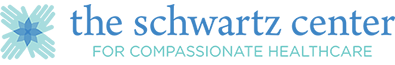 Virtual Schwartz Rounds EvaluationSite:City/State:Date:Topic:Facilitators:Virtual Schwartz Rounds are remote convenings that take place online using virtual meeting platforms. They provide a forum for connecting with healthcare colleagues facing challenging experiences while trying to care for themselves and others. Your feedback helps the Planning Committee improve the Rounds. Thank you, in advance.Please share additional comments, ideas for improvement, or thoughts about future topics.What is your professional affiliation?DoctorNurseSocial WorkerChaplainOther (specify)What is your professional affiliation?Please check the box that best reflects your experience with the following statements.Strongly DisagreeDisagreeNeutralAgreeStrongly AgreeDuring today’s Rounds, social and emotional aspects of care were discussed.Today’s Rounds gave me deeper insights into the perspectives and experiences of my co-workers.Today’s Rounds gave me deeper insights into the perspectives and experiences of patients and/or families.As a result of today’s Rounds, I feel less isolated in my workToday’s Rounds supported my sense of safetyToday’s Rounds supported my sense of calmToday’s Rounds supported my sense of self-efficacy (faith in oneself or self-belief)Today’s Rounds supported my sense of connectionToday’s Rounds supported my sense of hopeI felt that today’s Rounds was valuable, overall.